2023-2024学年七年级（上）数学期中测试卷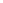 参考答案：1．C【分析】零上温度记为正，则零下温度就记为负，则可得出结论．【详解】解：若零上记作，则零下9℃可记作：－9℃．故选：C．【点睛】此题主要考查正负数的意义，正数与负数表示意义相反的两种量，看清规定哪一个为正，则和它意义相反的就为负．2．A【分析】一个数的相反数就是在这个数前面添上“”号，由此即可求解．【详解】解：－5的相反数是5．故选A．【点睛】本题考查了相反数的意义，一个数的相反数就是在这个数前面添上“”号：一个正数的相反数是负数，一个负数的相反数是正数，0的相反数是0．3．C【分析】科学记数法的表示形式为的形式，其中，n为整数．确定n的值时，要看把原数变成a，小数点移动了多少位，n的绝对值与小数点移动的位数相同．当原数绝对值时，n是正整数；当原数绝对值时，n是负整数．【详解】解：1712000．故选：C．【点睛】本题主要考查了科学记数法，准确确定a和n的值是解题关键．4．B【分析】根据多重符号化简，绝对值的意义，有理数的乘方逐一进行化简计算即可．【详解】A、，不符合题意；B、，符合题意；C、，不符合题意；D、，不符合题意；故选B．【点睛】本题考查多重符号化简，绝对值的意义，有理数的乘方运算．熟练掌握相关知识点是解题的关键．5．D【详解】试题分析：与是同类项的是－3．故选D．考点：同类项．6．B【分析】根据单项式的概念及单项式的次数、系数解答即可．【详解】解：A、a的系数为1，故本选项错误，不符合题意；B、的系数是，故本选项正确，符合题意；C、3是单项式，但不是一次，故本选项错误，不符合题意；D、的次数是4，故本选项错误，不符合题意；故选：B．【点睛】此题考查了单项式，掌握单项式的次数和系数的定义是解题的关键；单项式中的数字因数叫做这个单项式的系数；单项式中，所有字母的指数和叫做这个单项式的次数．7．D【分析】根据合并同类项法则，逐一判断选项，即可得到答案．【详解】A. 不是同类项，不能合并，故该选项错误， B. ，不是同类项，不能合并，故该选项错误,C. ，故该选项错误，   D. ，故该选项正确.故选D．【点睛】本题主要考查整式的加减法，掌握合并同类项法则是解题的关键．8．A【分析】由数轴可知，，可判断A的正误；根据，可判断B的正误；根据，可判断C的正误；根据，，可判断D的正误．【详解】解：由数轴可知，∵，，∴，故A正确，符合题意；∵，∴，故B错误，不符合题意；∵，∴，故C错误，不符合题意；∵，∴，故D错误，不符合题意；故选A．【点睛】本题考查了利用数轴比较有理数的大小，根据点在数轴的位置判断式子的正负，不等式的性质等知识．解题的关键在于明确．9．C【分析】根据有理数分类，即可判断正误.【详解】0和正数统称为非负数，故C正确；故选	C10．A【分析】根据题目中各个小题中的说法，可以判断是否正确，从而可以解答本题．【详解】解：两个数互为倒数，则它们的乘积为1，故①正确；当a、b都不等于0时，若a、b互为相反数，则＝﹣1，若a＝b＝0，则无意义，故②错误；当a≥0时，a﹣|a|＝a﹣a＝0，当a＜0时，a﹣|a|＝a﹣（﹣a）＝a+a＝2a＜0，故若a为任意有理数，则a﹣|a|≤0，故③正确；两个负有理数比较，绝对值大的反而小，两个正有理数比较，绝对值大的这个数就大，故④错误；若A是一个三次多项式，B是一个四次多项式，则A+B不一定是四次多项式，也有可能是四次单项式，故⑤错误；﹣5πR2的系数是﹣5π，故⑥错误；故选：A【点睛】本题考查整式、相反数、绝对值、有理数的大小比较，解答本题的关键是明确题意，可以判断出各个小题中的说法是否正确．11．【分析】根据倒数定义解答．【详解】解：2023的倒数是，故答案为：．【点睛】此题考查了倒数的定义，正确理解定义并会求一个数的倒数是解题的关键．12．【分析】先分别用代数式表示“a的3倍”和“b的倒数”，然后两者作差即可.【详解】“a的3倍”用代数式表示为“b的倒数”用代数式表示为则所求的代数式为：故答案为：.【点睛】本题考查了用代数式表示文字语言、倒数的定义，掌握倒数的定义是解题关键.13．/3或/或3（1.5分一个，答全得满分）【分析】分在原点左边与右边两种情况讨论求解．【详解】解：①该点在原点左边时，表示的数是－3；②该点在原点右边时，表示的数是3．故答案为/3或/或3.【点睛】本题考查了数轴，难点在于要分点在原点的左边与右边两种情况讨论求解．14．     四   三   2（每空1分）【分析】根据多项式的次数，多项式的项以及常数项的定义直接求解．【详解】解：∵多项式的次数为四，且由三个单项式组成∴该多项式为四次三项式，常数项为2故答案为：四，三，2．【点睛】本题主要考查了多项式的次数与多项式的项和常数项，熟练掌握多项式的相关知识是解答本题的关键．15．/3或/或3（1.5分一个，答全得满分）【分析】先根据已知条件确定x与y的值，再代入求解即可．【详解】解：，，，，，x与y同号，，或，．当，时，，当，时，．的值等于．故答案为：．【点睛】本题考查代数式求值，绝对值，有理数的乘法等，解题的关键是确定x与y的值，注意分情况讨论．16．【分析】根据，整体代入即可求出代数式的值．【详解】解：，∴，故答案为：【点睛】本题考查了代数式求值，整体代入是解题的关键．17．7【分析】把输入，按运算顺序进行计算，根据运算结果先判断能否输出，再考虑重新输入．【详解】解：当输入时，可输出．故答案为：．【点睛】本题主要考查了代数式求值，解题关键是掌握有理数的运算法则，理解运算程序．18．74【分析】分析前三个正方形可知，规律为右上和左下两个数的积减左上的数等于右下的数，且左上，左下，右上三个数是相邻的偶数．因此，图中阴影部分的两个数分别是左下是8，右上是10，根据规律即可求得m的值.【详解】根据排列规律，6下面的数是8，6右面的数是10，∵第一个图8=2×4-0，第二个图22=4×6-2，第三个图44=6×8-4，∴m=8×10-6=74，故答案为74.【点睛】本题考查了规律型——数字的变化类，仔细观察前三个图形，找出四个数之间的变化规律是解题的关键．19．(1)-7(2)-12【分析】（1）按照从左到右的顺序，进行计算即可解答；（2）先算乘方，再算乘除，后算加减，即可解答．【详解】（1）  （去括号1分）；（3分）（2）（化简1分）（3分）【点睛】本题考查了有理数的混合运算，准确熟练地进行计算是解题的关键．20.【详解】（1）以上步骤第一步是进行　去括号　，依据是　去括号法则　；（2）以上步骤第　三　步出现了错误，错误的原因是　合并同类项出错　；(3)请直接写出正确结果　3a2b﹣6ab　．【点睛】本题考查了整式的加减，掌握合并同类项法则、理解合并同类项的一般步骤是解决本题的关键．21．(1)这七天共行驶287千米(2)估计刘老师家一个星期共用17.22升汽油【分析】（1）求出表格值数字之和，与40与7的积相加即可求出结果；（2）根据总路程乘以100千米的耗油量，可得总耗油量．【详解】（1）解：（千米），答：这七天共行驶287千米；（3分）（2）解：（升），答：估计刘老师家一个星期共用17.22升汽油．（3分）【点睛】本题考查了正数和负数以及有理数的混合运算，正确列出算式并掌握相关运算法则是解题的关键．22．(1)平方米(2)7500平方米【分析】（1）用矩形的面积减去四个正方形的面积即可求解；（2）把a=200m，b=1500m代入（1）列的代数式计算即可．【详解】（1）解：阴影部分的面积是： 平方米；（2）解：由题意可知：a=200m，b=1500m，所以阴影部分的面积是：7500(平方米)（3分）答：阴影部分的面积是7500平方米．（4分）【点睛】本题考查列代数式，求代数式的值，根据图形列出表示阴影部分的面积的代数式是解题的关键．23．(1)，，（3分）(2)26（5分）【分析】（1）根据互为相反数的两个数之和为0，互为倒数的积为1，绝对值的意义，即可得出答案；（2）结合（1）求解即可．【详解】（1）解：，互为相反数，，互为倒数，的绝对值为5，，，；（2）由（1）得： m=5时             m=-5时    =                 =  ． （2分）          ．（4分）     综上原式得值为26.（5分）（2）由（1）得：．原式得值为26.（5分）【点睛】本题考查了有理数的混合计算，倒数、相反数、绝对值，熟记各定义是解决问题的关键．24．；【分析】按照先去括号，再合并同类项的步骤化简，再根据非负数的性质求出字母的值，再代入计算即可．【详解】解： （1分）（2分）；（3分）当，时∴原式．（4分）（解：=（2分）=；（3分）当x=－2，y=1时原式=    =4.（4分）【点睛】此题主要考查了整式的化简求值、非负数的性质等知识，熟练掌握整式的加减是解题的关键．25．（1）（1分一个，共2分，错选不得分）①②；（2）（4分）；（3）（4分）【分析】（1）按照题干定义进行计算，判断是否满足条件即可；（2）直接根据题目定义分别计算各项，然后再合并求解即可；（3）根据定义进行变形和拆项，然后根据规律求解即可．【详解】解：（1）①；∵，，∴，则①是“隔一数对”；②；∵，，∴，则②是“隔一数对”；③；∵，，∴，则③不是“隔一数对”；故答案为：①②；（2）根据定义，原式=（1分）（2分）；（4分）（3）根据定义，原式（2分）．（4分）【点睛】本题考查有理数的定义新运算，仔细审题，理解题干中的新定义，熟练掌握有理数的混合运算法则是解题关键．26．(1)，，（每空1分，共3分）(2)（4分）(3)1（5分）【分析】（1）先根据是最小的正整数，求出，再根据，即可求出、；（2）根据绝对值的定义即可得到结论；（3）根据题意用的代数式表示出、即可解决问题．【详解】（1）解：（1）∵是最小的正整数，∴．∵，∴，；（2）点在到1之间运动时（即时），则：，，（去绝对值，2分）（去括号，3分）．（4分）（3）解：设、、运动的时间为秒，由题意得：移动后点表示的数为：，点表示的数为：，点表示的数为：（表示数正确，2分）则：，（4分）∴．（5分）【点睛】本题考查了数轴与绝对值，通过数轴把数和点对应起来，也就是把“数”和“形”结合起来，二者互相补充，相辅相成，把很多复杂的问题转化为简单的问题，在学习中要注意培养数形结合的数学思想．